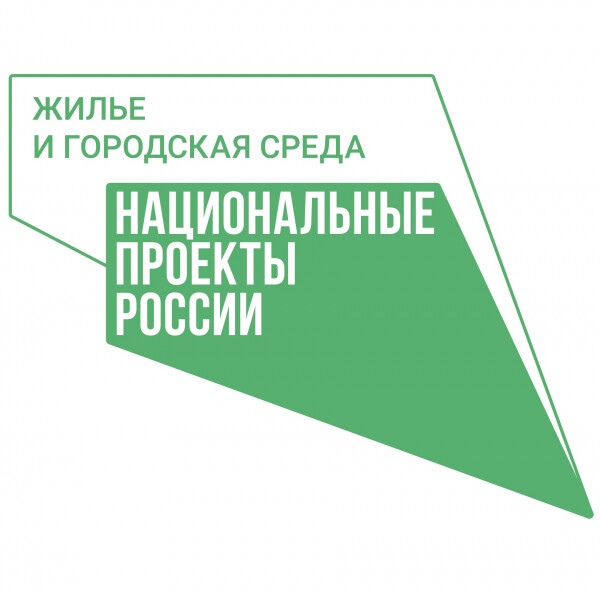 Почти 10 млн россиян приняли участие в голосовании за объекты благоустройстваВ ночь на понедельник завершилось первое общероссийское голосование по выбору территорий и дизайн-проектов благоустройства на следующий год, которое проходило на платформе 57.gorodsreda.ru/- По предварительным данным, за пять недель, с 26 апреля по 30 мая, голос за будущее своих городов отдали 9,7 млн россиян. Кроме того, на улицах городов помогали проголосовать и рассказывали о планах формирования комфортной городской среды порядка 14 тыс. волонтеров проекта, - рассказал заместитель Председателя Правительства Марат Хуснуллин.Всего на голосование было выставлено порядка 6 тыс. территорий и ди-зайн-проектов. За все время работы платформы za.gorodsreda.ru они набрали более 50 млн просмотров — горожане изучали проекты и выбирали те, которые требуют, на их взгляд, приоритетной реализации.Результат не заставит себя ждать — благоустроенные улицы, скверы, парки, набережные, которые отобрали именно вы, появятся уже в 2022 году. Работы будут проводиться в рамках нацпроекта "Жильё и городская среда".